南臺科技大學103學年度第2學期資源教室自強活動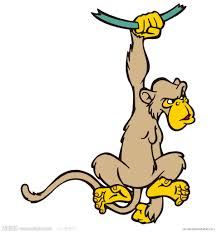 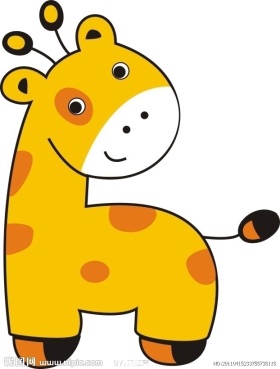 時    間：104年05月30.31日 星期六、日集合時間：上午07時30分集合地點：三連堂前廣場 活動地點：屏東活動行程：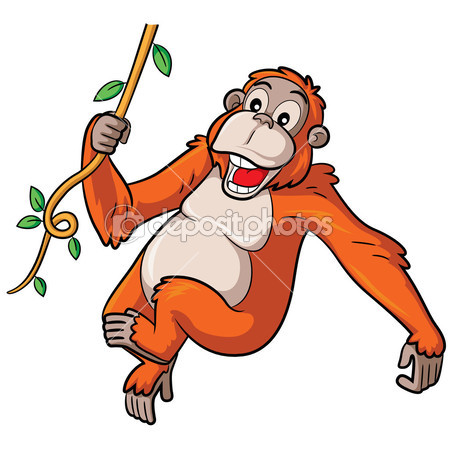 第一日:   07:30台南學校出發『搭乘專車前往屏東』10:30~12:00屏東科技大學保育類野生動物收容中心參觀12:30享用風味午餐13:30屏東東港碼頭搭乘交通船前往小琉球 14:30交通船抵達小琉球白沙觀光港碼頭15:00小琉球民宿Check in    【領取機車(二人一部)，展開小琉球外島活動，自費參加海底玻璃船或浮潛、花瓶石、      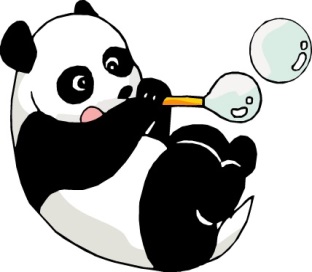      威尼斯海灘、潮間帶導覽『需配合當天潮汐時間』】19:00晚餐享用BBQ，夜間環小琉球第二日:   沒有Morning call的早晨(再通知) 享用早餐  展開小琉球環島活動 前往美人洞    風景區、山豬溝風景區、烏鬼洞風景區(午餐自理)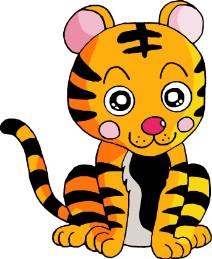 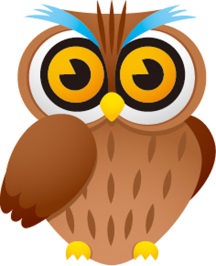   14:30搭乘交通船返回東港   華橋市場閒逛16:00搭乘專車返回台南   18:00抵達學校報名人數：以36人為限，若超過此人數，以報名時間順序為優先參與。報名方式:1.請將報名表直接送至南臺科技大學資源教室(F205)。         2.請直接回信(Mail:resource@mail.stust.edu.tw)。         3.報名電話06-2533131*2223找鏡閔老師。         4.請於104年05月22日前繳交手冊，以利購買屏東科技大學保育類野生動物收           容中心門票。報名截止日：104年05月22日 星期五備     註：因活動經費有限，故參與活動之學生請繳交1,000元的旅遊金，請同報名表           一同繳交。南臺科技大學103學年度第2學期資源教室自強活動※繳交身障手冊 □沒有手冊 □繳交 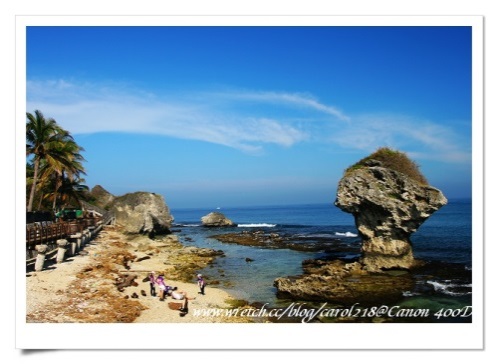 ※我要吃 □肉 □素※□繳交旅遊金………………………………………………………………………………………………………南臺科技大學103學年度第2學期資源教室自強活動※繳交身障手冊 □沒有手冊 □繳交 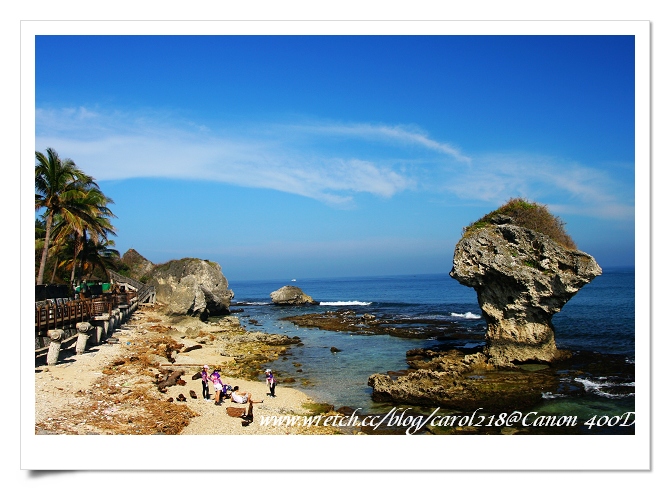 ※我要吃 □肉 □素※□繳交旅遊金編號班級姓名手機號碼身分證字號出生年月日編號班級姓名手機號碼身分證字號出生年月日編號班級姓名手機號碼身分證字號出生年月日編號班級姓名手機號碼身分證字號出生年月日